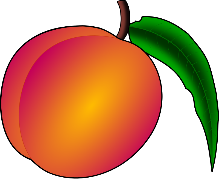 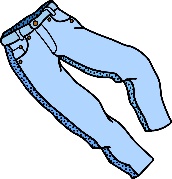 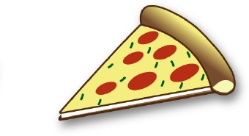 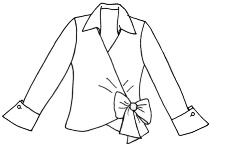 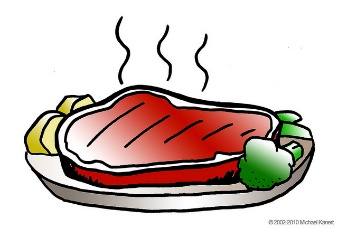 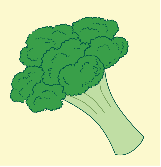 Name:______________________________________				Date:___________________________Directions: Answer the following questions:What are your five (5) favorite foods?What are your five (5) favorite items of clothing?What are the five (5) things that you like most about your home?